Об обеспечении сохранности линий и сооружений связи на территории сельского поселения Матвеевский сельсовет муниципального района Кушнаренковский район Республики Башкортостан.            В целях сохранности подземных линий связи, предупреждения аварий и обеспечения бесперебойного действия средств связи, в соответствии с Федеральным законом «Об общих принципах организации местного самоуправления в Российской Федерации» от 06 октября 2003 г. № 131-ФЗ, Федеральным законом «О связи» от 07 июля 2003 г. № 126-ФЗ, Постановлением Правительства Российской Федерации от 09 июня 1995 г. № 578 «Об утверждении Правил охраны линий и сооружений связи  Российской Федерации», Постановлением главы администрации муниципального района Кушнаренковский район от 23 июня 2012 г. № 6-755 «Об обеспечении  сохранности линий и сооружений связи на территории муниципального района Кушнаренковский район РБ»,  ПОСТАНОВЛЯЮ:          1. Включить ПАО «Башинформсвязь» линейно-технический цех «Кушнаренковский» Центральный Межрайонный Центр Технической Эксплуатации Телекоммуникаций и перечень организаций, с которыми необходимо согласовыватьПроведение земляных работ, связанных с вскрытием грунта в охранной зоне линий связи (за исключением вспашки на глубину не более 0,3 метра).         2. Осуществить совместно с представителем ПАО «Башинформсвязь» ЛТЦ «Кушнаренковский» ЦМЦТЭТ сверку нанесения связи на карты сельского поселения.         3. Провести с производителями работ (механизаторами и другими лицами, связанными с работами по раскопке грунта) изучение правил охраны линий и сооружений связи Российской Федерации.        4. Работы, связанные с раскопкой грунта на территории сельского поселения Матвеевский сельсовет производить только после получения ордера (разрешения) в отделе архитектуры.      5. Контроль за исполнением настоящего постановления оставляю за собой.Глава сельского поселения                                                                        О.А.ПечёнкинаБАШkОРТОСТАН  РЕСПУБЛИКАһЫКУШНАРЕНКО РАЙОНЫ            МУНИЦИПАЛЬ РАЙОНЫНЫңМАТВЕЕВ  АУЫЛ СОВЕТЫ   АУЫЛ  билӘмӘһе    хакимиәте                     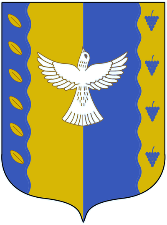                            АДМИНИСТРАЦИЯ СЕЛЬСКОГО ПОСЕЛЕНИЯ        МАТВЕЕВСКИЙ СЕЛЬСОВЕТМУНИЦИПАЛЬНОГО РАЙОНА  КУШНАРЕНКОВСКИЙ РАЙОНРЕСПУБЛИКИ БАШКОРТОСТАН                KАРАР                KАРАР                KАРАР                KАРАР                KАРАР                KАРАР   ПОСТАНОВЛЕНИЕ   ПОСТАНОВЛЕНИЕ   ПОСТАНОВЛЕНИЕ   ПОСТАНОВЛЕНИЕ   ПОСТАНОВЛЕНИЕ   ПОСТАНОВЛЕНИЕ    12          апрель 2019г.№ 5412  апреля2019г.